Конспект урока по русскому языку.Предмет: Русский языкДата: Класс: 4 классШкола: УМК: «Начальная школа XXI века»Тип урока: изучение нового материала Тема: Начальная форма глагола.Цель: создать условия для формирования представления о глаголе в неопределенной форме;Задачи:- Познакомиться с новым понятием “Начальная форма глагола”, закрепить знания о глаголе как части речи;- Развивать мыслительные операции, сравнения, классификации;-Воспитывать интерес к изучению русского языка путем использования на уроке занимательного материала, показ лексического богатства русского языка;Оборудование: конспект, презентация, учебник Русского языка Иванов С.В Евдокимова Ф.О 1 часть 4 класс, «УМК Начальная школа XXI века.».Этапы урока Деятельность учителяДеятельность учащихся Формируемые УУДI.ОрганизационныймоментII. Каллиграфическаяминутка-Здравствуйте, ребята, садитесь. -Девиз нашего урока: «Учись, смекай, активным будь! И к знаниям ты откроешь путь!»Слайд 1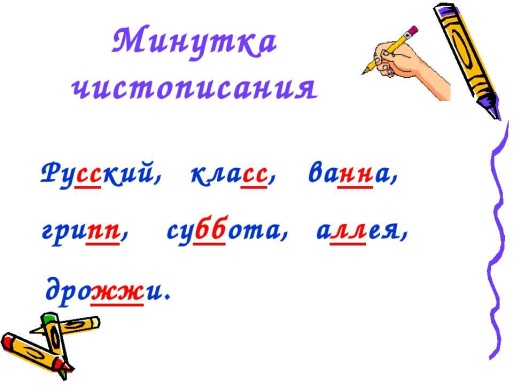 -Приветствуют учителя, проверяют готовность к уроку.-пишут в тетради Коммуникативные: - слушать и понимать речь других; Личностные: -выражать положительное отношение к процессу познания: -проявлять внимание, удивление, желание больше узнать.III.Актуализация знаний1.Работа над правилом Изучение нового материала1.Работа с учебникомПервичное закреплениеФ ф ф ил ил ил фильм фильмы фильмомин ин ин ны ны ны интересный интересное интересным интересных Прочитайте слова в первой строке. Какой частью отличаются эти слова? Какая часть у них одинакова? Прочитайте слова во второй строке. Сравните эти слова.-Посмотрите на доску. Прочитайте и сравните их.-Чем отличаются эти слова? -Как вы поняли что это разные части речи? -Перепишите эти слова и отметьте морфемные признаки. Поставим вопрос рядом с глаголом который оканчивается на ть.Читаем правило на странице 76Вопросы: -Что общего заметили в глаголах, где показана начальная форма? Запишите эти слова и выделите суффикс.Вернемся к слову где мы поставили вопрос. И как же мы обозначим –ть-?И какой вывод сделаем? -Закрепим. Прочитайте следующее правило.-При помощи каких суффиксов образуется при помощи суффиксов? -На какие вопросы отвечают глаголы совершенного и несовершенного вида? -Посмотрите на записанные глаголы можно ли у них определить у них время и число? -Предположите как можно назвать форму глаголов, у которых нельзя определить время и число-Верно, начальная форма и неопределенная форма это одно и тоже понятие.Слайд 2Начальная форма глаголов:не изменяется;отвечает на вопросы: Что делать? Что сделать?образуется при помощи суффиксов -ть, –ти, -чь.- Эти слова отличаются окончаниями: “ фильм, фильмы, фильмом”. У них одинаковая основа. Это формы слова “фильм”. У них одинаковое значение-“интересный, интересное, интересным, интересных”. У них одинаковая основа. Это формы слова “интересный”. Эти слова отличаются окончаниями-“интерес, интересный, интересовать”. У этих слов одинаковый корень “– интерес–.” Они близки по смыслу. Это однокоренные слова.-это разные части речи, существительное, прилагательное и глагол.-по вопросу, по значению, по морфемным признакам.-эти глаголы оканчиваются на ть, ти, чь. -Это суффикс -Что глаголы имеют суффиксы ть, ти, чь в начальной форме.-ть, ти, чь.-Что делать? Что сделать?-Нет-неопределенная форма-нет- Эти глаголы не изменяются по временам.- нельзя. Потому что нельзя сказать:Я увидеть, узнать, читать, спутать 
Ты увидеть, узнать, читать, спутать 
Он увидеть, узнать, читать, спутать- Эти глаголы отвечают на вопросы: “что делать?” “что сделать?” и оканчиваются на“– ть”.- Нельзя определить число у этих глаголов.Познавательные : - проводить сравнение и классификацию слов; - устанавливать причинно-следственные связи; - делать обобщение; искать информацию; Регулятивные: - определять и формулировать цель деятельности на уроке; - формулировать учебные задачи; - учить планировать свою деятельность на уроке; Коммуникативные: -участвовать в диалоге; слушать и понимать других, высказывать свою точку зрения на события, поступки; -оформлять свои мысли в устной речи с учетом своих учебных и жизненных речевых ситуаций.Познавательные: - владеть приёмами отбора и систематизации материала; - анализировать, сравнивать, устанавливать сходства и различия, группировать. Коммуникативные: -умение слушать и понимать других; -умение строить речевое высказывание в соответствии с поставленными задачами; -умение оформлять свои мыслиПознавательные: - владеть приёмами отбора и систематизации материала; - анализировать, сравнивать, устанавливать сходства и различия, группировать.Первичное закреплениеВыпишите глаголы в начальной форме в 2 столбика: в 1 столбик - глаголы, отвечающие на вопрос: “что делать?”, а во 2 столбик - глаголы, отвечающие на вопрос: “что сделать?”Выделите суффиксы Прочитайте глаголы 1 столбика. Что общего?Прочитайте глаголы 2 столбика. Что общего?Прочитайте рубрику “Это важно знать” стр.77 учебника.  Почему суффиксы “–ть”, “–ти”, “– чь” в основу слова не включаются? Выделите основы в этих словах.-Под диктовку записываем текст. У доски работает один ученик, другие в тетради. Найдите начальную или неопределенную форму, выделите суффикс и основу.- Это глаголы несовершенного вида они отвечают на вопрос: “что делать?”.- Это глаголы совершенного вида, они отвечают на вопрос: “что сделать?”.-(дети читают).- Они не образуют новые слова. Они образуют начальную форму.Коммуникативные: -умение слушать и понимать других; -умение строить речевое высказывание в соответствии с поставленными задачами; -умение оформлять свои мысли в устной форме.Познавательные: - владеть приёмами отбора и систематизации материала; - анализировать, сравнивать, устанавливать сходства и различия, группировать. стр.77. упр.№3.(Взаимная проверка в парах). Напечатано на карточках. ученики дописывают начальную форму глагола.Что делают? Что делаешь? Что делал? Что делать?
Что сделают? Что сделаем? Что сделал? Что сделать?
Играют, играешь, играл - играть
Сидят, сидим, сидел - сидеть
Скажут, скажем, сказал, - сказать 
Начинаем, начинают, начинал - начинать
Несу, несешь, несла - нести
Нарисую, нарисуют, нарисовал – нарисовать.Регулятивные: - нацеливание на успешную работу; - выполнять задание в соответствии с поставленной целью.VII.Итог урокаЧто нового узнали о глаголе? Как изменяются глаголы в начальной форме? Как образуется начальная форма глагола?Домашнее задание стр.77 упр 4- У глагола есть начальная форма.- Они не изменяются.- Начальная форма глаголов образуется при помощи суффиксов “-ть”, “–ти”, “-чь”. И эти суффиксы в основу слова не включаются.Личностные: -формировать эмоционально-ценностное отношение к русскому языку, интерес к его изучению, желание умело им пользоваться и в целом ответственное отношение к своей речи. Регулятивные: -развивать умения рефлексии. 